Tydzień 7, część 4. Wieża i skoczek. +                 Mat w 1 posunięciu.      – 4 –Tydzień 7, część 4. Wieża i skoczek. +                 Mat w 1 posunięciu.      – 4 –Tydzień 7, część 4. Wieża i skoczek. +                 Mat w 1 posunięciu.      – 4 –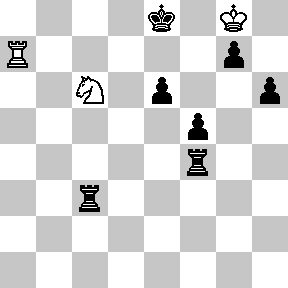 Zadanie 217                      1X Zadanie 218                      1X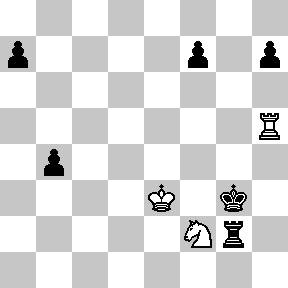 Zadanie 2211.Sa6-c7XZadanie 2221.Wh6-h1XSzachyDzieciom.pl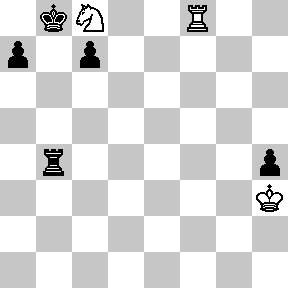 Zadanie 219                      1X Zadanie 220                      1X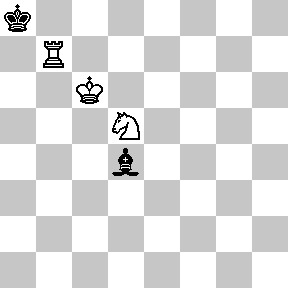 Zadanie 2231.Wg2:h2XZadanie 2241.We6-e7XSzachyDzieciom.pl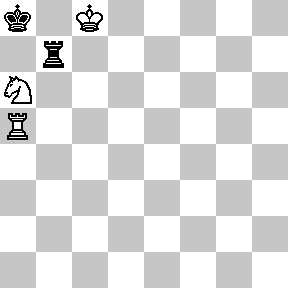 Zadanie 221                      1X Zadanie 222                      1X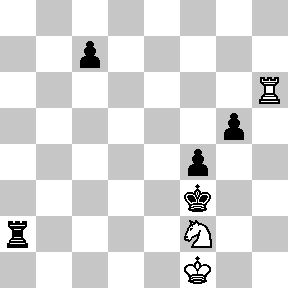 Zadanie 2171.Wa7-e7XZadanie 2181.Wh5-h3XSzachyDzieciom.pl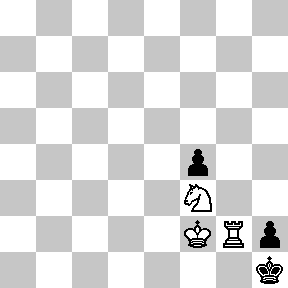 Zadanie 223                      1X Zadanie 224                      1X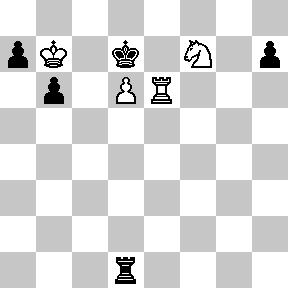 Zadanie 2191.Sc8-d6XZadanie 2201.Sd5-c7XSzachyDzieciom.plTydzień 7.    Kurs interaktywny SzachyDzieciom.pl.           Mat w 1 posunięciu.      – 4 –Tydzień 7.    Kurs interaktywny SzachyDzieciom.pl.           Mat w 1 posunięciu.      – 4 –Tydzień 7.    Kurs interaktywny SzachyDzieciom.pl.           Mat w 1 posunięciu.      – 4 –Tydzień 7, część 4. Wieża i skoczek. +                 Mat w 1 posunięciu.      – 1 –Tydzień 7, część 4. Wieża i skoczek. +                 Mat w 1 posunięciu.      – 1 –Tydzień 7, część 4. Wieża i skoczek. +                 Mat w 1 posunięciu.      – 1 –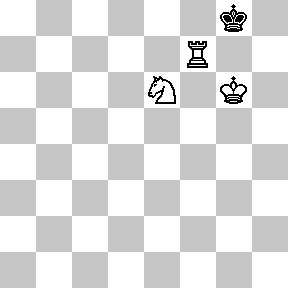 Zadanie 193                      1X Zadanie 194                      1X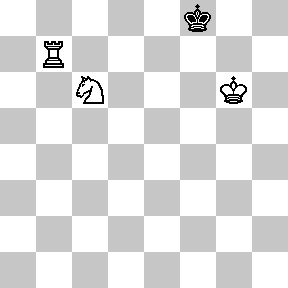 Zadanie 1971.Wh6-h8XZadanie 1981.Wg6-g4XSzachyDzieciom.pl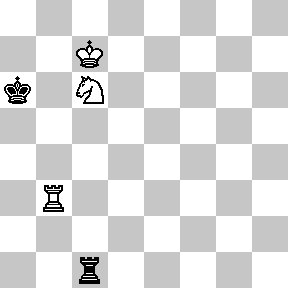 Zadanie 195                      1X Zadanie 196                      1X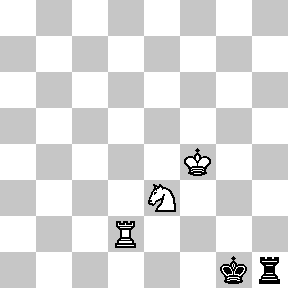 Zadanie 1991.Wh7-f7XZadanie 2001.Wd5-h5XSzachyDzieciom.pl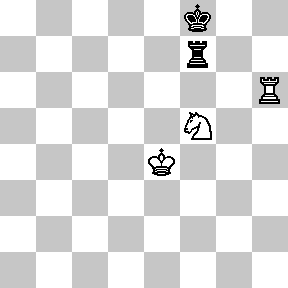 Zadanie 197                      1X Zadanie 198                      1X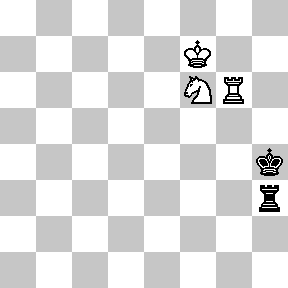 Zadanie 1931.Wf7-f8XZadanie 1941.Wb7-b8XSzachyDzieciom.pl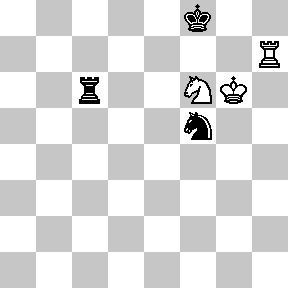 Zadanie 199                      1X Zadanie 200                      1X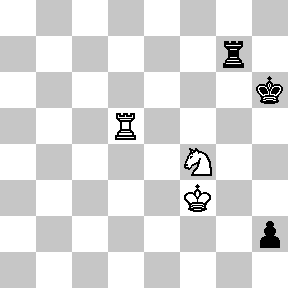 Zadanie 1951.Wb3-b6XZadanie 1961.Wd2-g2XSzachyDzieciom.plTydzień 7.    Kurs interaktywny SzachyDzieciom.pl.           Mat w 1 posunięciu.      – 1 –Tydzień 7.    Kurs interaktywny SzachyDzieciom.pl.           Mat w 1 posunięciu.      – 1 –Tydzień 7.    Kurs interaktywny SzachyDzieciom.pl.           Mat w 1 posunięciu.      – 1 –